KONCEPCE MATEŘSKÉ ŠKOLY ČESKÁ TŘEBOVÁ, HABRMANOVA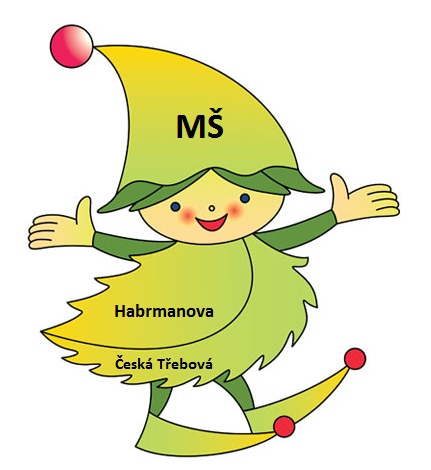 Motto: „Zdraví je bohatství.“

                                                         Zpracovala: Hana Najmanová, Libuše PecháčkováZáří 2022ObsahÚvod	1aktuální stav	2analýza současného stavu, Vytyčené cíle	3Strategie dosažení cílů	41.	Organizační a řídící oblast	42.	Výchovně vzdělávací oblast	53.	Oblast personální	54.	Materiálně – technická a ekonomická oblast	55.	Oblast spolupráce	6ZÁVĚR	7ÚvodTato práce s názvem „Koncepce rozvoje mateřské školy Habrmanova (dále jen MŠ)“ se zaměřuje na její rozvoj v období tří let. Koncepce zahrnuje se pět základních oblastí, které jsou pro chod mateřské školy nejdůležitější. Oblast organizační a řídící, výchovně-vzdělávací, personální, materiálně-technická, ekonomická a oblast spolupráce. Mateřská škola se zaměřuje na zdravý rozvoj dítěte a vede je ke kladnému vztahu k přírodě. V tomto duchu je i nová přírodní zahrada, která se celá změnila. Jsou zde přírodní prvky jako je pocitový chodníček, geologická stezka, bludiště z habrových plůtků, strom jako dům, nora pro děti, vyvýšené záhony, broukoviště, hmyzí domeček, balanční chodníček, altán na polytechnické činnosti.Ještě zbývá zrekonstruovat  hospodářskou část (prádelna, mandlovna, sušárna a kotelna). V budoucnu by se využívala pro pořádání setkání, k jednání s rodiči, se zřizovatelem, jako sborovna pro zaměstnance, zázemí s počítačovou technikou, herna pro děti s interaktivní tabulí.aktuální stavMateřská škola Česká Třebová, Habrmanova má 7 tříd a školní jídelnu.V pavilonu „ A“ jsou čtyři třídy I. A myšky, II. A Sluníčka, III. A Pejsci, IV. A Medvídci s docházkou do 24 dětí, v pavilonu „ B“ dvě třídy I. B Žabky, II. B Ježečci do 24 dětí a logopedická třída Kočičky (pro děti s vadami řeči) s docházkou do 14 dětí (třída byla zřízena v roce 2000).Jedná se o objekt s novou fasádou, střechou a okny, který je tvořen ze dvou pergolou propojených budov. Nachází se ve středu města uprostřed sídliště Trávník.V budově A se nachází čtyři třídy, v každé z nich je EZS (el. zabezpečovací systém) s elektronickým vrátníkem a monitorem. Celá budova je ještě zabezpečena systémem SAFY. Uvnitř budovy je instalován kamerový systém 
se záznamem ve smyčce. V této budově se také nachází kancelář VŠJ (vedoucí škol. jídelny), ředitelny a kuchyň se sklady. Pergolou se projde do budovy B, kde jsou tři třídy. Dvě v přízemí a v prvním poschodí je Logotřída Kočičky, všechny tři mají EZS s příslušenstvím.V MŠ pracuje 24 zaměstnanců. Ředitelka, 13 kvalifikovaných učitelek, školnice, 2 uklizečky, vedoucí školní jídelny, 2 kuchařky, pomocná kuchařka, údržbář na 0,25 úvazku, školní asistent na 1 úvazek hrazený z dotačního programu a 2 asistenti pedagoga.O technickou údržbu zahrady se stará obecní úřad prostřednictvím firmy Eko-Bi.K mateřské škole jsou tři přístupové cesty. Z ulice Habrmanova, Litomyšlská, a do dvora z ulice Riegrova.Součástí objektu je i menší byt, který má vlastní vchod a dříve sloužil pro zaměstnance. Nyní jej město pronajímá.Kolem celého areálu je oplocená zrekonstruovaná nová přírodní zahrada, kde jsou různé prolézačky, klouzačka, horolezecká stěna a pět pískovišť a nové prvky. Nově je zrekonstruovaná bývalá kočárkárna, která slouží jako altán pro uložení venkovních hraček,   koloběžek a kol. Druhý altán byl zrekonstruován a upraven jako multifunkční polytechnická dílna pro děti. Po celé ploše zahrady jsou rozmístěny lavičky a stolky sloužící k různým činnostem i odpočinku dětí. Pokud není příznivé počasí, tak strategická poloha MŠ umožňuje vycházky do mnoha zajímavých míst (park Javorka, park Zámostí, Rotunda sv. Kateřiny, Na Slunečné, areál 
pod Jelenicí, Skalka, Benátky, Městské muzeum a Městská knihovna). V blízkosti je i velké moderní nádraží s terminálem, 
kde mohou děti pozorovat vlaky i autobusy. VizeVést a vychovávat děti ke zdraví, ke  zdravému životnímu stylu a zdravým mezilidským vztahům, chránit a posilovat jejich zdraví.Samy chceme být příkladem – důležité je, abychom se vždy chovali sami tak, jak to vyžadujeme od dětí.Dávat dětem čas, připravit děti na složité situace, vysvětlovat co je slušné, co se nehodí, jak by se měly chovat.Z řady situací je možné vyjít pomocí humoru. Je důležitá improvizace. analýza současného stavu, Vytyčené cíleAnalýza současného stavu V budoucnosti může MŠ stavět na svých silných stránkách, při využití nabízených činností a dát si pozor na slabé stránky a hrozby.Slabé stránky: Nevyužité prostory v hospodářské části budovy po rekonstrukci (Projektový záměr MAS Orlicko, zpracovaná dokumentace do roku 2024), projekt je vázán na zvýšení využitelnosti budovy k účelům pro využití skupin dětí z důvodu většího prostoru pro hudební, výtvarné, pracovní vyžití, multifunkční místnost by byla dále využívána pro workshopy, semináře, on-line pracovní příležitosti pro zaměstnance, besedy pro rodiče, atp. Přístup je bezbariérový, vchod je mimo budovu MŠ. Oplocení celého areáluRekonstrukce umývárenSilné stránky:Elektronické zabezpečení tříd v budově B (třída I. B Žabky a II. B Ježečci)Připojení k internetu, WIFI v budově BMultifunkční hřiště na zahraděZahradní prvky na zahradě MŠ, které by se prolínaly jak technicky, tak přírodně, zahradní koutky s přírodninami a ke zkoumání, k experimentování (např. smyslová cesta, hmatový chodníček, bylinková zahrádka)Čerpání z dotačního programu Šablony III, OP JAK (Operační program Jan Ámos Komenský)práce v týmu, společná cesta ke vzdělávání dětí, které potřebují podpůrné prostředky z důvodu inkluzeŠkolní asistent ve třídě, asistent pedagogaLogopedická třída pro děti s vadami řečiBezbariérový přístup do MŠVýhodné umístění MŠ v centru města s docházkou vzdáleností do parků, lesa, letiště, kulturního centra, terminálu, městské muzeum, městská knihovna atd.Sledování nových výzev Operačního programu Výzkum vývoj a vzdělávání (OP VVV)Další vzdělávání pedagogických pracovníků (DVPP) - zpracovaný plán 
pro potřeby školy, strategický přístup ke vzdělání pedagogických pracovníků, zásady čerpání samostudiaPříležitosti:Další spolupráce s nadřízenými institucemi, se zřizovatelem města Česká Třebová, propagace MŠ, kvalitní ŠVP a jeho aktualizace, spolupráce s rodiči dětí, vyhledávání sponzorů, spolupráce s různými vzdělávacími institucemi (Městská knihovna, Dům dětí a mládeže, Ekocentrum Studánka, MŠ, ZŠ aj.)Konvektomat (zdravé vaření)Vnitřní informační systém – internet (budova B)Hrozby:Zvyšující se počet dětí ze socio-kulturně znevýhodněného prostředíMalý zájem o úroveň vzdělávání ze strany rodičůPřirozený úbytek školní populace (demografický vliv)Úbytek kvalifikovaných zaměstnancůNepozorovatelné vniknutí neoprávněné osoby do areálu MŠCÍLE Vytvářet v MŠ podnětné a inspirující prostředí pro každé dítě, podporovat samostatnost 
a individualitu dítěte, být nápomocní rodičům při řešení problémů vývojových nerovností 
ve zralosti dítěte a při odstraňování těchto nerovností, připravit dítě k bezproblémovému odchodu do ZŠ Zajistit zaměstnancům spravedlivé odměňování za jejich dobře vykonanou práci, loajalitu, podporu, vést je k tvůrčí práci, zodpovědnosti za uložené kompetence, vést je 
k zodpovědnosti za spoluřízení MŠ a za výchovu a vzdělávání dětí v MŠ Efektivně využívat všech svěřených finančních prostředků, zajišťovat stálou modernizaci MŠ ve všech oblastech, využívání nabízených grantů z EU a jiných zdrojů, do dění v MŠ 
a prezentace začleňovat rodičovskou i jinou veřejnostStrategie dosažení cílůOrganizační a řídící oblastPro mateřskou školu je základní formou vzdělávání interakce učitelky s dítětem či dětmi 
v průběhu celého dne. Vše, co se v mateřské škole děje, slouží jako prostředek vzdělávání ‒ dítě je vzděláváno stále a průběžně. Právě v přirozených činnostech je největší prostor k jeho dalšímu posunu a vzdělávání. A tak kromě obecných organizačních forem, mezi které patří frontální, skupinové a kooperativní činnosti, individuální a projektová nebo otevřená výuka, budeme využívat organizační formy, které se co nejvíce přibližují životu dítěte doma v rodině, a současně ho profesionálně vedeme ve skupině vrstevníků. Patří k nim:Volná hra, řízená činnost, stravování, odpočinek a hygiena, pobyt venku, rituály, cvičení, akce s rodiči, nepravidelné činnosti (např. Týden dětské radosti, Rozloučení s předškoláky, Putování za skřítkem Habrmánkem aj.). Vhodné využívání metod práce založené na prožitku, vzoru, hře, pohybu, hudební hře, komunikaci, experimentu, tvoření, fantazii, magičnu, myšlenkových operacích.Výchovně vzdělávací oblastPodporovat individualitu dítě, vést dialog s dítětem. Akceptovat a vytvářet přiměřené podmínky pro děti integrované a nadané. Zajistit spolupráci s PPP (Pedagogicko – psycholpgická poradna s SPC (Speciální pedagogické centrum), s dětským psychologem, pediatrem, logopedem, individuální práce s dítětem a s rodičem. Být jednotní 
a důslední ve výchovných požadavcích na děti, učit děti mít rád své kamarády, sama sebe, přírodu, chránit životní prostředí, rozvíjet samostatné myšlení dětí, sebeobsluhu, orientovat 
se v kolektivu vrstevníků. Při vzdělávání uplatňovat klasické i moderní vzdělávací metody  
a současně napomáhat odstraňovat nerovnosti vývoje dítěte. Rozvíjet u dětí sebehodnocení, přiměřené sebevědomí, přijmout kritiku, mít svůj vlastní názor, rozvíjet slovní zásobu, vyjadřování, poskytovat logopedickou péči, hravou formou seznamovat děti s anglickým jazykem, vytvořit u dětí schopnost soustředěnosti a správné reakce na zadaný úkol a samostatnost (vstup do ZŠ). Podporovat pohyb dítěte jako nástroj jeho zdravého vývoje, častý a dlouhodobý pobyt venku. Pravidelné procházky, pobyt na zahradě, podporovat volnou hru jako nástroj sebevzdělávání dítěte a hodnocení pedagogem.Oblast personálníZřídit a prohlubovat dobré klima na pracovišti, klást důraz na odbornost pedagoga, sebevzdělávání a další vzdělávání - (další vzdělávání DVPP 2x do roka každý zaměstnanec, webináře, on-line kurzy). Podporovat tvůrčí činnost, seberealizaci zaměstnance, přidělovat kompetence a odpovědnost za spoluřízení MŠ. Vytvářet odpovídající zázemí pro zaměstnance, realizace regenerace zaměstnanců. Vytvořit kritéria pro odměňování a hodnocení, otevřenost k dialogu. Podporovat dobré mezilidské vztahy. Vzájemné návštěvy, prezentace a předávání zkušeností z jiných MŠ. Vzájemné hospitace na třídách.Materiálně – technická a ekonomická oblastEfektivně využívat všech svěřených finančních prostředků, využívat dotace z EU, zaktivovat sponzoring (rodiče), veřejnost, soukromé firmy.Realizovat úsporné systémy energií, pečovat, modernizovat a plně využívat stávající majetek.Využití digitálních učebních pomůcek z finančních prostředků z MŠMT - DigitalizaceVybavení novými skříňkami v šatně Logo – kočičky.V dalších letech se plánuje modernizace sedmi umýváren pro děti (vizualizace je již zpracována firmou Maro s.r.o. v České Třebové).Oplocení zahrady.Rekonstrukce hospodářské části budovy MŠ.Oblast spolupráceVést a aktualizovat webové stránky školy. E-mailová komunikace ředitel-zaměstnanec, individuální komunikace, konzultace.  Publikování do tisku a jiných médií, využití veřejných nástěnek.  Uskutečňování besídek, společných akcí s rodiči, se ZŠ, DDM, veřejné vystupování dětí na vernisážích města, účastnit se soutěží výtvarných, pracovních, reklamních. Spolupráce se ZŠ zejména s pedagogy I. třídy, speciálním pedagogem ZŠ, spolupracovat 
se zřizovatelem, s podnikatelskými firmami, podpora celoškolním projektům. Roční období, tradice, obyčeje, divadla, fotografování dětí, nabídky akcí konajících se v MŠ, spolupráce s PČR, kynology ze ZKO Podhorka a EKO centrem Studánka, s ukázky živých zvířat v areálu MŠ, výlety, zvyky, besídky, vystoupení v Domově pro seniory – dárky od dětí, celoškolkový karneval, návštěva městské knihovny, městského muzea, čarodějnický rej, adventní zpívání, Mikuláš, čert 
a anděl, Sportovní hry  mateřských škol, pobyty v solné jeskyni, spolupráce s FbK, fotbalová školka, předplavecký výcvik, Týden sportu s DDM, Týden dětské radosti, návštěva ZUŠ, pravidelné konzultace s PPP a SPC Ústí na Orlicí, návštěva dentální hygieničky, návštěva oční zdravotní sestry Prima Vizus, rozloučení s předškoláky, tradiční seznamovací akce s rodiči začátkem školního roku – poznávací pochod parkem se stanovišti – Putování 
za skřítkem Habrmánkem, spolupráce s MAS Orlicko Třebovsko.V září 2022 jsme se přihlásili do soutěže Mateřská škola roku 2022 do okruhu – Šikovné ručičky (přírodní zahrada a polytechnické činnosti dětí).ZÁVĚRV této koncepci chceme shrnout své poznatky a zkušenosti a
uplatnit je v oblasti péče nejen o děti, ale také o rodiče a o rodinu takovou, o personál, ale také i o hospodaření svěřeného majetku a o propagaci školky. Jsou zde nastíněny  nejdůležitější oblasti řízení výchovně vzdělávacího zařízení, které přispívají 
k rozvoji MŠ (organizační, oblast vzdělávací, personální, materiálně technická, ekonomická 
a vztahy s rodiči a s veřejností). V části „Analýza stavu MŠ“ jsou zmíněny silné ale i slabé stránky stávající MŠ. Jsou zde nastíněny případné hrozby, ale také příležitosti, které bezesporu MŠ má. Do budoucna by úkolem bylo postupné snižování slabých stránek MŠ a zvyšování 
a stabilizování silných stránek, využívat všech stanovených příležitostí a eliminovat hrozby. Chceme se podílet na dalším rozvoji MŠ a vytvářet takovou budoucnost MŠ, kam by 
se rády vracely děti i jejich rodiče. Největším vyznamenáním pro každou MŠ je bezesporu uznání rodičů, kteří jsou pyšní na tu skutečnost, že své děti svěřili v době předškolního vzdělávání právě do dané školky.Velký a dobrý kus práce má již MŠ za sebou, ale zároveň i dost velký kus práce ještě před sebou a cílem všech zaměstnanců MŠ je nejen naplňovat koncepci MŠ, ale a být kolektivem, který ctí tyto všechny zásady s pokorou a zároveň 
s obrovskou úctou k dětem i rodičům.